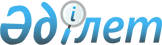 Об утверждении Правил взаимодействия подразделений органов внутренних дел Республики Казахстан по осуществлению учета лиц, освобожденных из мест лишения свободыПриказ Министра внутренних дел Республики Казахстан от 30 января 2016 года № 89. Зарегистрирован в Министерстве юстиции Республики Казахстан 3 марта 2016 года № 13373.
      В соответствии с подпунктом 29) пункта 16 Положения о Министерстве внутренних дел Республики Казахстан, утвержденного постановлением Правительства Республики Казахстан от 22 июня 2005 года № 607,ПРИКАЗЫВАЮ:
      1. Утвердить прилагаемые Правила взаимодействия подразделений органов внутренних дел Республики Казахстан по осуществлению учета лиц, освобожденных из мест лишения свободы.
      2. Комитету административной полиции Министерства внутренних дел Республики Казахстан (Лепеха И.В.) в установленном законодательством порядке обеспечить:
      1) государственную регистрацию настоящего приказа в Министерстве юстиции Республики Казахстан;
      2) в течение десяти календарных дней после государственной регистрации настоящего приказа в Министерстве юстиции Республики Казахстан направление на официальное опубликование в периодических печатных изданиях и информационно-правовой системе "Әділет";
      3) в течение десяти календарных дней после государственной регистрации настоящего приказа в Министерстве юстиции Республики Казахстан направление в Республиканское государственное предприятие на праве хозяйственного ведения "Республиканский центр правовой информации Министерства юстиции Республики Казахстан" для размещения в Эталонном контрольном банке нормативных правовых актов Республики Казахстан;
      4) размещение настоящего приказа на интернет-ресурсе Министерства внутренних дел Республики Казахстан;
      5) в течение десяти рабочих дней после государственной регистрации настоящего приказа в Министерстве юстиции Республики Казахстан представление в Юридический департамент Министерства внутренних дел Республики Казахстан сведений об исполнении мероприятий, предусмотренных подпунктами 1), 2), 3) и 4) настоящего пункта.
      3. Контроль за исполнением настоящего приказа возложить на заместителя министра внутренних дел Республики Казахстан генерал-майора полиции Тургумбаева Е.З. и Комитет административной полиции Министерства внутренних дел Республики Казахстан (Лепеха И.В.).
      4.Настоящий приказ вводится в действие по истечении десяти календарных дней после дня его первого официального опубликования. Правила взаимодействия подразделений органов внутренних дел Республики Казахстан по осуществлению учета лиц, освобожденных из мест лишения свободы
      Сноска. Правила - в редакции приказа Министра внутренних дел РК от 30.03.2021 № 177 (вводится в действие по истечении десяти календарных дней после дня его первого официального опубликования). Глава 1. Общие положения
      1. Настоящие Правила взаимодействия подразделений органов внутренних дел Республики Казахстан по осуществлению учета лиц, освобожденных из мест лишения свободы разработаны в соответствии с подпунктом 29) пункта 16 Положения о Министерстве внутренних дел Республики Казахстан, утвержденного постановлением Правительства Республики Казахстан от 22 июня 2005 года № 607.
      2. Правила определяют порядок взаимодействия подразделений органов внутренних дел Республики Казахстан по осуществлению учета лиц, освобожденных из мест лишения свободы. Глава 2. Порядок взаимодействия подразделений органов внутренних дел Республики Казахстан по осуществлению учета лиц, освобожденных из мест лишения свободы
      3. Учреждения уголовно-исполнительной системы (далее – учреждения УИС) не позднее, чем за 20 календарных дней до освобождения лица из мест лишения свободы, по отбытию срока наказания, а при освобождении по другим основаниям в соответствии с Уголовным кодексом Республики Казахстан от 3 июля 2014 года, в течение одного рабочего дня после освобождения, вводят сведения об освобождении в централизованную автоматизированную базу данных (далее - ЦАБД), направляют по избранному месту жительства согласно компетенции в территориальные органы полиции либо службу пробации Департаментов уголовно-исполнительной системы областей, городов республиканского значения и столицы (далее – СП ДУИС):
      1) извещение на освобождаемое лицо, с указанием возможных адресов проживания родственников и других лиц, которые за период отбытия наказания посещали освобожденного, за время отбывания наказания в учреждениях УИС;
      2) документы, удостоверяющие личность, копии справки об освобождении из мест лишения свободы, листа предупреждения по форме согласно приложению 1 или 2 к настоящим Правилам (далее – лист предупреждения), постановления и приговора суда, задания на запрет выезда за пределы Республики Казахстан по форме согласно приложению 3 к настоящим Правилам (далее – план задание) на лиц освобождаемых условно-досрочно от наказания в виде лишения свободы, в отношении которых лишение свободы замено на более мягкий вид наказания, отсрочке отбывания наказания и дополнительного наказания освобождающегося из учреждения, а также освобождаемого по отбытии срока, в отношении которого установлен административный надзор;
      3) информационно-поисковую карточку (далее – ИПК-ЛЦ) с фотографией на освобождаемое лицо.
      Учреждения УИС также дополнительно направляют копию извещения на освобождаемое лицо в местную полицейскую службу Департаментов полиции областей, городов республиканского значения и столицы, для последующего контроля за своевременной постановкой его на учет.
      4. При освобождении из мест лишения свободы учреждения УИС ознакамливают под роспись лиц, в отношении которых установлен административный надзор (далее – поднадзорный) об уголовной ответственности, а лиц условно-досрочно освобожденных (далее – УДО) о возможности отмены УДО за неприбытие к избранному месту жительства в установленный законом срок лист предупреждения.
      5. В целях исключения фактов незаконного выезда за пределы территории Республики Казахстан, учреждения УИС в отношении поднадзорных и УДО за 3 суток до их освобождения, заполняют план задание и вносят в единую информационную систему "Беркут" Комитета национальной безопасности Республики Казахстан по форме согласно приложению 3 к настоящим Правилам.
      6. Подразделения местной полицейской службы органов полиции (далее – МПС ГОР(У)ОП):
      1) проверяют прибытие освобожденного лица по адресу, указанному в извещении, в планируемый срок его прибытия;
      2) при прибытии освобожденного лица к указанному в извещении адресу направляют ИПК-ЛЦ в подразделения информатизации и связи (далее – ИС) для ввода в "Подучетный элемент" Интегрированного банка данных (далее – ИБД) по категории профилактического или списочного учета;
      3) направляют в подразделения криминальной полиции копии постановлений суда в отношении поднадзорных и УДО. Подразделениями криминальной полиции на поднадзорных заводятся дела оперативного учета.
      7. Оперативно-криминалистические подразделения производят постановку лиц, подлежащих профилактическому учету, на фото, видео, аудио (голос), одорологический (запах) и биологический учеты.
      8. При не установлении местонахождения освобожденного лица, по истечению пяти рабочих дней с момента его освобождения МПС ГОР(У)ОП направляет рапорт в ИС для постановки его на учет по соответствующей категории как "лицо, не прибывшее к избранному месту проживания после освобождения из мест лишения свободы".
      В отношении поднадзорных и УДО, не прибывших к избранному месту жительства, в течении 15 рабочих дней с момента его освобождения сотрудники органов полиции осуществляют мероприятия по установлению его местонахождения (опрос родных, соседей, направление запросов в медицинские учреждения, морги, социальные организаций и другие документы).
      При не установлении местонахождения поднадзорного орган полиции начинает досудебное расследование, объявляет его в розыск с избранием меры пресечения, а в отношении УДО незамедлительно направляет представление в суд об объявлении его в розыск и избрании меры пресечения.
      В отношении лиц, не прибывших к избранному месту проживания из учреждения УИС МПС ГОР(У)ОП заводится накопительное дело, в которое приобщаются сведения о результатах мероприятий по установлению местонахождения не прибывшего лица. Ежеквартально осуществляется проверка по автоматизированным базам данных Министертва внутренних дел (далее – МВД), Комитета по правовой статистике и специальным учетам Генеральной прокуратуры Республики Казахстан, по избранному месту жительства освобожденного лиц. Результаты проверок отражаются в справке, которая приобщается в накопительное дело.
      9. Информация о лице, не прибывшим к избранному месту жительства, с учета "Подучетный элемент" ИБД не снимается до момента установления его местонахождения, а после установления, переводится в соответствующую категорию профилактического или списочного учета и состоит на учете до погашения судимости.
      При не установлении местонахождения лица, электронный документ по соответствующим категориям "лицо не прибывшее к избранному месту жительства после освобождения из мест лишения свободы" в учете "Подучетный элемент" ИБД состоит до погашения судимости.
      10. Подразделениям ИС ДП ежедневно в рабочие дни осуществляется обработка выявленных совпадений подсистемой "Инициативные запросы" ИБД, по средствам Web-модуля.
      11. При постановке, внесении корректировок в учет "Подучетный элемент" ИБД на лиц, состоящих на учете по категориям "лицо, не прибывшее к избранному месту проживания после освобождения из мест лишения свободы" подсистемой "Инициативные запросы" ИБД выявляются совпадения с учетами: "Административных правонарушений", "Паспорт", "Зарегистрированный автотранспорт", "Водительское удостоверение", "Технический осмотр", "Криминальная вещь" и "Криминальные документы".
      При отработке инициативных сообщений по средствам Web-модуля ответственные лица Управления ИС ДП областей в течение суток принимают следующие решения:
      1) "информировать" - уведомление заинтересованных служб – административная полиция – УИП (МПС ДП);
      2) "игнорировать" - указывают причину совпадения (01-не идентичность данных, 02-повторное совпадение, по которому ранее направлено уведомление, 06-не актуально).
      При получении по средствам Web-модуля уведомления ответственные лица МПС ДП незамедлительно подтверждают факт получения уведомления путем нажатия кнопки "принять к сведению". Полученную информацию в течении двух рабочих дней направляет в территориальные подразделения МПС ГОР(У)ОП.
      12. При загрузке информации в ИБД по приобретенным проездным билетам (железнодорожные, авиа-билеты) и подсистемой "Инициативные запросы" ИБД выявляются совпадения с учетом: "Подучетный элемент" ИБД на лиц, состоящих на учете по категориям: "234-лицо, в отношении которого установлен административный надзор по пункту "А", не прибывшее к избранному месту проживания после освобождения из МЛС", "235-лицо, в отношении которого установлен административный надзор по пункту "Б", "не прибывшее к избранному месту проживания после освобождения из МЛС", "236-лицо, условно-досрочно освобожденный, не прибывшее к избранному месту проживания после освобождения из МЛС", "237-лицо, формально подпадающий под административный надзор, не прибывшее к избранному месту проживания после освобождения из МЛС" и "69-лицо, не прибывшее к избранному месту проживания после освобождения из МЛС (иные категории)".
      При совпадении инициативного сообщения по проездным билетам оперативный дежурный дежурной части Департамент полиции на транспорте (далее – ДП(Т)) (в течении суток) принимает решение "на отработку", и для контроля направляет уведомление в административную полицию ДП(Т).
      Дежурная часть ДП(Т) с момента получения уведомления координирует действия территориальных подразделений полиции на транспорте по своевременному установлению и опросу подучетного лица.
      По результатам предпринятых действий, линейный отдел полиции в течение трех суток, информирует Управление административной полиции ДП(Т) о принятых мерах и собранные материалы в течении двух рабочих дней направляет инициатору постановки и копию материала в Управление ИС ДП(Т) для приобщения к инициативному совпадению.
      13. Территориальные подразделения МПС ГОР(У)ОП принимают надлежащие меры и приобщают полученные материалы из территориальных подразделений полиции ДП(Т) в соответствующее дело.
      14. Департамент ИС МВД (далее – ДИС) в целях контроля качества отрабатываемых инициативных сообщений ежемесячно к 5 числу в Комитет административной полиции МВД (далее – КАП) направляет сведения согласно Приложению 4.
      15. ДИС МВД ежемесячно направляет в КАП и Комитет уголовно-исполнительной системы МВД (далее – КУИС) сведения о количестве направленных инициативных уведомлений между учетами "Подучетный элемент" - "Железнодорожные-билеты" и "Подучетный элемент" - "Авиа-билеты" (после ввода в эксплуатацию учета "Авиа-билеты")".
      16. При установлении местонахождения лица, не прибывшего к избранному месту жительства на территории обслуживания другого ГОР(У)ОП, МПС ГОР(У)ОП, выявивший таких лиц, проводит опрос и устанавливает причины его нахождения в данном регионе. При его постоянном проживании ставит на соответствующий учет. По результатам проверки МПС ГОР(У)ОП в течении 3 суток направляет соответствующее уведомление инициатору постановки на учет.
      В случае отсутствия постоянного места проживания у лица, освободившегося из мест лишения свободы, участковый инспектор полиции совместно со службой пробации принимает меры по помещению в Центр социальной адаптации для лиц, оказавшихся в трудной жизненной ситуацией, с последующей постановкой на учет органов внутренних дел (далее – ОВД).
      При получении подтверждения о проживании в другом регионе лица, не прибывшего к избранному месту жительства, МПС ГОР(У)ОП в течении суток снимает с учета ИБД "Подучетный элемент", с указанием причины снятия "перемена места жительства в Республике Казахстан" и нового адреса проживания.
      17. Подразделение ОВД, осуществляющее учет и контроль, в месячный срок с момента освобождения лица из мест лишения свободы информируют учреждения УИС, предоставившие материалы:
      1) о прибытии лица и его постановке на профилактический либо списочный учет;
      2) о неприбытии освобожденного лица к указанному в извещении адресу, а также не установлении его местонахождения.
      18. ДИС МВД в целях контроля за своевременной постановкой на учет лиц, освобожденных из мест лишения свободы, ежемесячно до 10 числа проводит сверку между базами данных "ЦАБД" и "Подучетный элемент" ИБД. Список освобожденных лиц не поставленных на учет ГОРУ(О)П предоставляется в территориальные ДП, ДУИС, КАП и КУИС МВД.
      19. Подразделениями ОВД принимаются меры по проверке их по месту жительства и постановке на соответствующий учет.
      20. ДУИС ежеквартально направляют по территориальности в управления миграционной службы ДП (далее - УМС ДП) список иностранцев и лиц без гражданства, отбывающих наказания в учреждениях УИС, по форме согласно приложению 5 к настоящим Правилам.
      При освобождении иностранца или лица без гражданства ДУИС информирует УМС ДП за шесть месяцев до освобождения по окончанию срока, а при обращении его на условно-досрочное освобождение – в течение трех суток с момента подачи осужденным ходатайства.
      21. УМС ДП принимает следующие меры по документированию иностранца или лица без гражданства:
      1) иностранцам и лицам без гражданства получившим разрешение на постоянное проживание в Республике Казахстан до осуждения, при отсутствии действительного вида на жительства иностранца либо удостоверения лица без гражданства оформляются соответствующие документы, если данное право не аннулировано либо не подлежит аннулированию в соответствии с Законом Республики Казахстан от 22 июля 2011 года "О миграции населения";
      2) предоставляют постановление суда о выдворении для выезда из Республики Казахстан согласно пункта 7 Правил оформления приглашений, согласования приглашений на въезд иностранцев и лиц без гражданства в Республику Казахстан, выдачи, аннулирования, восстановления виз Республики Казахстан, а также продления и сокращения сроков их действия утвержденного совместном приказом исполняющего обязанности Министра иностранных дел Республики Казахстан от 24 ноября 2016 года № 11-1-2/555 и Министра внутренних дел Республики Казахстан от 28 ноября 2016 года № 1100 "Об утверждении Правил оформления приглашений, согласования приглашений на въезд иностранцев и лиц без гражданства в Республику Казахстан, выдачи, аннулирования, восстановления виз Республики Казахстан, а также продления и сокращения сроков их действия" (зарегистрирован в Реестре государственной регистрации нормативных правовых актов № 14531), либо выдается уведомление, согласно пункта 6 постановления Правительства Республики Казахстан от 21 января 2012 года № 148 "Об утверждении Правил въезда и пребывания иммигрантов в Республике Казахстан, а также их выезда из Республики Казахстан и Правил осуществления миграционного контроля, а также учета иностранцев и лиц без гражданства, незаконно пересекающих Государственную границу Республики Казахстан, незаконно пребывающих на территории Республики Казахстан, а также лиц, которым запрещен въезд на территорию Республики Казахстан".
      22. УМС ДП:
      1) принимает меры по информированию иностранца или лица без гражданства о порядке его пребывания в стране в соответствии с Законом Республики Казахстан от 19 июня 1995 года "О правовом положении иностранцев";
      2) за 1 месяц до освобождения иностранца или лица без гражданства, при отсутствии в приговоре дополнительного вида наказания в виде выдворения за пределы Республики Казахстан, подает заявление в суд для решения вопроса о выдворении иностранца или лица без гражданства за пределы Республики Казахстан в соответствии с Гражданско-процессуальным кодексом Республики Казахстан от 31 октября 2015 года.
      Выдворяемый иностранец или лицо без гражданства на основании постановления ОВД о превентивном ограничении свободы передвижения, санкционированного судом, помещается в специальное учреждение ОВД на срок, необходимый для организации его выдворения за пределы Республики Казахстан, но не более чем на тридцать суток в соответствии со статьей 70 Уголовно-исполнительного кодекса Республики Казахстан от 5 июля 2014 года.
      В случае отказа судом о выдворении иностранца или лица без гражданства за пределы Республики Казахстан, УМС ДП уведомляет МПС ДП, для постановки указанных лиц на соответствующий учет.
      23. ДУИС обеспечивает лиц, освобождаемых от отбывания наказания в виде лишения свободы, бесплатным проездом к избранному ими местожительству или работы, а также продуктами питания либо деньгами для проезда в пределах территории Республики Казахстан.
      24. В день освобождения из мест лишения свободы иностранца или лица без гражданства сотрудники учреждения УИС передают его сотрудникам УМС ДП для проведения организационных мероприятий, после которых сотрудники МПС ДП (патрульная полиция) исполняют решение суда о выдворении за пределы Республики Казахстан.
      25. ДУИС и МПС ГОР(У)ОП за месяц до истечения оставшегося срока пробационного контроля в отношении иностранцев и лиц без гражданства, осужденных условно, к мерам наказания, не связанным с лишением свободы, а также освобожденных из учреждений условно-досрочно, с заменой неотбытой части наказания более мягким видом, информируют УМС ДП для подготовки материалов на выдворение согласно норм Гражданско-процессуального кодекса Республики Казахстан от 31 октября 2015 года.
      26. УМС и МПС ДП (патрульная полиция), получив информацию об иностранцах и лицах без гражданства, осужденных условно, к мерам наказания, не связанным с лишением свободы, а также освобожденных из учреждений условно-досрочно, с заменой неотбытой части наказания, принимает меры, предусмотренные в пункте 22 настоящих Правил и в день истечения пробационного контроля исполняют решение суда о выдворении за пределы Республики Казахстан. ЛИСТ-ПРЕДУПРЕЖДЕНИЯ
      Я, ________________________________________________________________________ (Ф.И.О. (при его наличии), полностью, дата рождения)
      Ознакомлен с требованиями статьи 431 Уголовного кодекса Республики Казахстанот 3 июля 2014 года и предупрежден об уголовной ответственности за нарушение правиладминистративного надзора установленного судом, за лицами, освобожденными из местлишения свободы, а равно самовольное оставление поднадзорным места жительства илинеприбытие поднадзорного в течении пяти суток без учета выходных и праздничных днейк избранному месту жительства после освобождения из мест лишения свободы с цельюуклонения от административного надзора.
      После освобождения из учреждения УИС № _______________ "___"_____ 20___ годаследую на постоянное место жительства по адресу:________________________________________________________________________________________________________________________________________________________________куда обязуюсь прибыть в установленные Законом сроки и встать на учет в территориальныйорган полиции.
      "___"__________ 20____г.___________________________________________________ (Ф.И.О. (при его наличии) поднадзорного, роспись)
      Ознакомил: _______________________________________________________________ (должность, звание, Ф.И.О. (при его наличии), роспись)"____"_________20____г. ЛИСТ-ПРЕДУПРЕЖДЕНИЯ
      Я, _______________________________________________________________________ (Ф.И.О. (при его наличии), полностью, дата рождения)
      Ознакомлен с требованиями пункта 1 части 7 статьи 72 Уголовного кодексаРеспублики Казахстан от 3 июля 2014 года и предупрежден об ответственности в видеотмены условно-досрочного освобождения за совершение двух и более административныхправонарушений, за которые были наложены административные взыскания, за уклонениеот исполнения обязанностей без уважительной причины более двух раз, возложенных наменя при применении условно-досрочного освобождения или неприбытие в течении пятирабочих дней к избранному месту жительства после освобождения из мест лишения свободы.
      После освобождения из учреждения УИС № _____________ "___"________20___ годаследую на постоянное место жительства по адресу:________________________________________________________________________________________________________________________________________________________________куда обязуюсь прибыть в установленные Законом сроки и встать на учет в территориальный ОВД.
      "____"_______20_г. ________________________________________________________ (Ф.И.О.(при его наличии),условно-досрочно освобожденного, роспись)Ознакомил: _______________________________________________________________(должность, звание, Ф.И.О. (при его наличии))"____"________20__г. План задание
      Цель задания: закрыть выезд из Республики КазахстанОснования задания:____(ссылка)________________________________________________________________________________________________________________________________________________________________________________________________________________________________________________________________________Срок действия задания до І__І__І І __І__І І__І__І__І__І (дата окончания) (число) (месяц) (год)Фамилия кириллица ___________________ латинский __________________________Имя кириллица ____________________________________________ место латинский___________________________________________________ для Отчество кириллица__________________________________________________________ фото латинский________________________________________________________________________Дата рождения І__І__І І __І__І І__І__І__І__І (число) (месяц) (год)Пол ___________________ Гражданство _____________________________________Национальность _________________ Место рождения _______________________________________________________________________(область, населенный, пункт)Место жительства ________________________________________________________________________________________________________________________________Дополнительные данные о лице:____________________________________________________________________________________________________________________________________________________________________________________________Кого информировать при обнаружении: _____________________________________________________________________________________________________________________________________________________________________________________ (телефон дежурной части ДП и ОП)В не рабочее время: ________________________________________________________________________________________________________________________________ (телефон дежурной части ДП и ОП)Какие меры процессуального характера следует произвести: ______________________________________________________________________________________________Кем санкционировано:________________________________________________________________________________________________________________________________________________________________________________________________________Инициатор: _______________________________________________________________________________________________________________________________________ (государственный орган)_________________________________________________________________________ (Учреждение УИС)_________________________________________________________________________ (должность)_________________________________________________________________________ (подпись) (фамилия, инициалы) (телефон дежурного)Дата заполнения І__І__І І __І__І І__І__І__І__І (число) (месяц) (год) СВЕДЕНИЯ о полученных уведомлениях по выявленным инициативным совпадениям ИС МВД РК СПИСОК иностранцев и лиц без гражданства, отбывающих наказания в Учреждениях УИС на "_____" _________ 20___г.
					© 2012. РГП на ПХВ «Институт законодательства и правовой информации Республики Казахстан» Министерства юстиции Республики Казахстан
				
Министр
генерал-полковник полиции
К. КасымовУтверждены
приказом
Министра внутренних дел
Республики Казахстан
от 30 января 2016 года № 89Приложение 1
к Правилам взаимодействия
подразделений органов
внутренних дел Республики
Казахстан по осуществлению
учета лиц, освобожденных
из мест лишения свободыФормаПриложение 2
к Правилам взаимодействия
подразделений органов
внутренних дел Республики
Казахстан по осуществлению
учета лиц, освобожденных
из мест лишения свободыФормаПриложение 3
к Правилам взаимодействия
подразделений органов
внутренних дел Республики
Казахстан по осуществлению
учета лиц, освобожденных
из мест лишения свободыФормаУтверждаю
___________________________
___________________________
___________________________Приложение 4
к Правилам взаимодействия
подразделений органов
внутренних дел Республики
Казахстан по осуществлению
учета лиц, освобожденных
из мест лишения свободыФорма
Регион (область)
Регион (область)
Всего
На лиц, не прибывших к избранному месту проживания
На лиц, не прибывших к избранному месту проживания
На лиц, не прибывших к избранному месту проживания
На лиц, не прибывших к избранному месту проживания
На лиц, не прибывших к избранному месту проживания
На лиц, состоящих на учете в ОВД
На лиц, состоящих на учете в ОВД
На лиц, состоящих на учете в ОВД
На лиц, состоящих на учете в ОВД
Регион (область)
Регион (область)
Всего
Условно-досрочно освобожденные
Административный надзор по пункту "а"
Административный надзор по пункту "б"
Формально подпадающий под административный надзор
иные категории
Условно-досрочно освобожденные
Административный надзор по пункту "а"
Административный надзор по пункту "б"
Административный надзор по пункту "в"
Количество поступивших сообщений из ИС МВД по совпадениям "Инициативные запросы" ИБД в территориальные ДП
Количество поступивших сообщений из ИС МВД по совпадениям "Инициативные запросы" ИБД в территориальные ДП
вт.ч.
"ЖД-билеты"
вт.ч.
"Административные правонарушения"
вт.ч.
"Паспорт"
вт.ч.
"Зарегистрированный автотранспорт"
вт.ч.
"Водительское удостоверение"
вт.ч.
"Технический осмотр"
Выявлено нарушений административного надзора
Выявлено нарушений административного надзора
по ним
Зарегистрировано материалов в ЕРДР по ст.431 УК РК
Выявлено нарушений установленных ограничений условно-досрочного освобождения
Выявлено нарушений установленных ограничений условно-досрочного освобождения
ппо ним
отменено
Приняты решения о внесении корректировок и постановке на учет
Приняты решения о внесении корректировок и постановке на учет
Снято с учета
Снято с учета
вт.ч.
в связи с изменением места жительства
вт.ч.
привлечением к уголовной ответственности
вт.ч.
отменой условно-досрочного освобожденияПриложение 5
к Правилам взаимодействия
подразделений органов
внутренних дел Республики
Казахстан по осуществлению
учета лиц, освобожденных
из мест лишения свободыФорма
№ п/п
Ф.И.О. (при его наличии)
Гражданство
№ удостоверения личности или национального паспорта (удостоверения лица без гражданства)
Срок действия удостоверения личности, национального паспорта (удостоверения лица без гражданства)
№ вида на жительство (если имеется)
Срок освобождения по приговору
Возможный срок условно-досрочного освобождения
Наличие иска (сумма иска)
Примечание
1
2
3
4
5
6
7
8
9
10
ДУИС _____________ области
ДУИС _____________ области
ДУИС _____________ области
ДУИС _____________ области
ДУИС _____________ области
ДУИС _____________ области
ДУИС _____________ области
ДУИС _____________ области
ДУИС _____________ области
ДУИС _____________ области
ДУИС _____________ области
ДУИС _____________ области
ДУИС _____________ области
ДУИС _____________ области
ДУИС _____________ области
ДУИС _____________ области
ДУИС _____________ области
ДУИС _____________ области
ДУИС _____________ области
ДУИС _____________ области